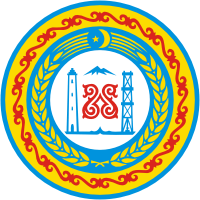 РОССИЙСКАЯ ФЕДЕРАЦИЯЧЕЧЕНСКАЯ РЕСПУБЛИКАГУДЕРМЕССКИЙ МУНИЦИПАЛЬНЫЙ РАЙОНАДМИНИСТРАЦИЯ АЗАМАТ-ЮРТОВСКОГО СЕЛЬСКОГОПОСЕЛЕНИЯРАСПОРЯЖЕНИЕ № 01        от 10.02.2015 г.                                                                       с. Азамат-ЮртОб изменении адреса земельного участка          В соответствии с Федеральным законом от 06.10.2003 г. № 131-ФЗ «Об общих принципах организации местного самоуправления в Российской Федерации» Изменить адреса следующим земельным участкам в соответствии с Приложением к настоящему распоряжению.Контроль над исполнением данного распоряжения оставляю за собой.Глава Азамат-Юртовского  сельского поселения                                                                        Э.Х. Эсханов                                                                                                                                                              Приложение  к  распоряжению                                                                                                                                                              от  10.02.2015 г.   №  01                           366907,  ЧР, Гудермесский район,  с. Азамат-Юрт ул. им.А. Кадырова, 10,  Кадастровый номерземельного участкаКадастровый номерземельного участкаКадастровый номерземельного участкаСтарый адресНовый адресНовый адресНовый адресКадастровый номерземельного участкаКадастровый номерземельного участкаКадастровый номерземельного участкаСтарый адресселоулицаномер дома120:04:0201001:11820:04:0201001:118р-н Гудермесский, с Азамат-Юрт, пер, З. Гушмазукаева д 7с.Азамат-Юртпер. Э.Ильясова 102220:04:0201001:124р-н Гудермесский, с Азамат-Юрт, пер, З. Гушмазукаева д 11с.Азамат-Юртпер. Э.Ильясова73320:04:0201001:131р-н Гудермесский, с Азамат-Юрт, пер, З. Гушмазукаева д 10с.Азамат-Юртпер. Э.Ильясова84420:04:0201001:134р-н Гудермесский, с Азамат-Юрт, пер, З. Гушмазукаева д 13с.Азамат-Юртпер. Э.Ильясова135520:04:0201001:15р-н Гудермесский, с Азамат-Юрт, пер, З. Гушмазукаева д 2с.Азамат-Юртпер. Э.Ильясова26620:04:0201001:19р-н Гудермесский, с Азамат-Юрт, пер, З. Гушмазукаева д с .Азамат-Юртпер. Э.Ильясова97720:04:0201001:20р-н Гудермесский, с Азамат-Юрт, пер, З. Гушмазукаева д 11с .Азамат-Юртпер. Э.Ильясова118820:04:0201001:24р-н Гудермесский, с Азамат-Юрт, пер, З. Гушмазукаева д 14с.Азамат-Юртпер. Э.Ильясова149920:04:0201001:37р-н Гудермесский, с Азамат-Юрт, пер, З. Гушмазукаева д 4с.Азамат-Юртпер. Э.Ильясова4101020:04:0201001:38р-н Гудермесский, с Азамат-Юрт, пер, З. Гушмазукаева д 16с.Азамат-Юртпер. Э.Ильясова16111120:04:0201001:39р-н Гудермесский, с Азамат-Юрт, пер, З. Гушмазукаева д 3с.Азамат-Юртпер. Э.Ильясова3121220:04:0201001:42р-н Гудермесский, с Азамат-Юрт, пер, З. Гушмазукаева д 5с.Азамат-Юртпер. Э.Ильясова5131320:04:0201001:44р-н Гудермесский, с Азамат-Юрт, пер, З. Гушмазукаева д 12с.Азамат-Юртпер. Э.Ильясова12141420:04:0201001:54р-н Гудермесский, с Азамат-Юрт, ул. Шейха Мансура д 6/1с.Азамат-Юртул.им.А. Кадырова6/1151520:04:0201001:55р-н Гудермесский, с Азамат-Юрт, ул. Шейха Мансура д 4/2с.Азамат-Юртул.им. А. Кадырова4/2161620:04:0201001:56р-н Гудермесский, с Азамат-Юрт, ул. Шейха Мансура д 4/1с.Азамат-Юртул.им. А. Кадырова4/1171720:04:0201001:58р-н Гудермесский, с Азамат-Юрт, ул. Шейха Мансура д 1/1с.Азамат-Юртул.им. А. Кадырова        1/1